SIEGEL-KriterienkatalogERST-Zertifizierung 2020-2022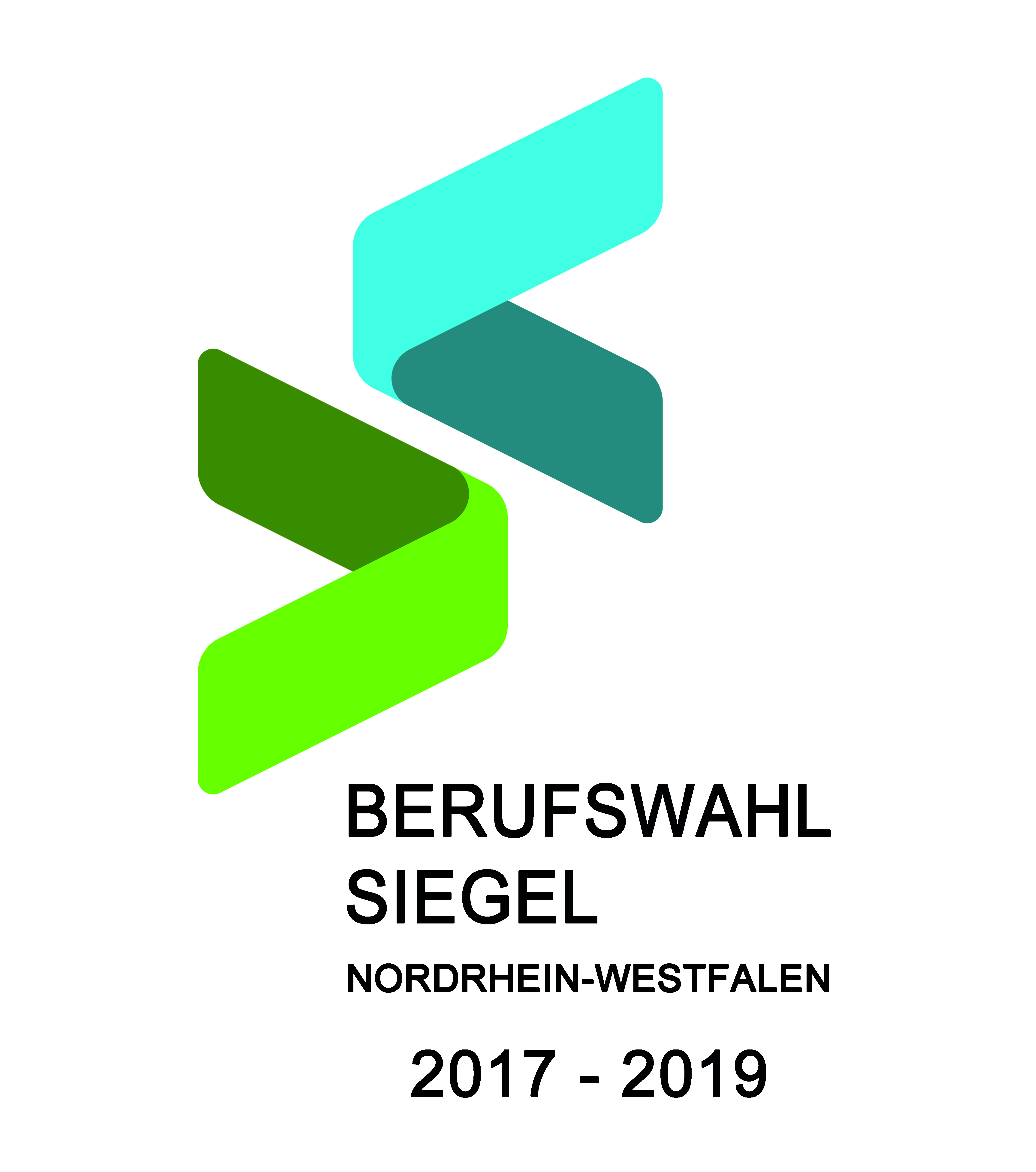 Hinweise zur Bearbeitung des Kriterienkatalogs:Texte in die grauen Textfelder schreibenBitte speichern Sie zunächst den Kriterienkatalog lokal auf Ihrem Computer und bearbeiten dann Ihre Bewerbung. Schreiben Sie Ihre Texte direkt in die vorgesehenen grauen Textfelder der jeweiligen Kriterien und kreuzen in den grauen Kästen die Angebote Ihrer Schule an. Die maximale Länge der Texte ist vorgegeben. Die Anzahl der Zeichen, die Sie jeweils verwenden können, wird nach einem Mausklick auf das Textfeld bzw. beim Ausfüllen des Textfelds in der Statusleiste unten links angezeigt. Die Rahmen, in denen sich die Textfelder befinden, vergrößern sich entsprechend. Texte konkret und anschaulich formulierenBeschreiben Sie die Angebote, Konzepte und Projekte Ihrer Schule bitte möglichst konkret und anschaulich (Vorbereitung, Durchführung, Nachbereitung), damit die Jury diese besser verstehen und dementsprechend bewerten kann. Dafür ist es empfehlenswert, die vorgegebene Anzahl der Zeichen in den Textfeldern zu nutzen. Verzichten Sie auf schulinterne Abkürzungen, verlinken Sie nicht ausschließlich auf Internetseiten und fügen Sie keine Dokumente zur Erläuterung bei.Keine allgemeinen Beschreibungen der KAoA-StandardelementeBeschreiben Sie die Angebote, Konzepte und Projekte Ihrer Schule, die gezielt zur Beruflichen Orientierung der Schüler durchgeführt werden. Verdeutlichen Sie immer den Kontext im Rahmen der Beruflichen Orientierung (roter Faden) und begründen die Wahl der genannten Angebote, Konzepte und Projekte.
Aktuelle Angebote mit Bezug zur Beruflichen OrientierungStellen Sie in Ihrer Bewerbung lediglich die Projekte und Angebote dar, die tatsächlich in Ihrer Schule eingeführt sind bzw. durchgeführt werden. Planungen und Visionen werden von der Jury nicht berücksichtigt. Bitte geben Sie bei Ihren Beschreibungen an, ob es sich um Angebote handelt, die in unregelmäßigen Abständen oder kontinuierlich stattfinden. Machen Sie zudem deutlich, ob die Angebote für die Schüler freiwillig oder verbindlich sind und wie viele Schüler hierdurch erreicht werden. Eine wesentliche Grundlage für die Bewertung der Angebote, Konzepte und Projekte Ihrer Schule durch die SIEGEL-Jury sind die Vorgaben des aktuellen Runderlasses zur Beruflichen Orientierung des Ministeriums für Schule und Weiterbildung NRW.Abgabefrist für SIEGEL-Bewerbungen: 15. Januar 2020Senden Sie den ausgefüllten Kriterienkatalog spätestens bis zum 15. Januar 2020 als Word-Dokument in digitaler Form an info@berufswahlsiegel.de . Sie erhalten dann eine Empfangsbestätigung per Email. Sollten Sie 14 Tage nach Versand Ihrer Bewerbungsunterlagen noch keine Empfangsbestätigung erhalten haben, vergewissern Sie sich bitte, ob Ihre Unterlagen angekommen sind. Schuldaten (vollständig ausfüllen):Bei einer positiven Begutachtung Ihrer Bewerbung wird die Jury in der Zeit vom 02. März – 29. Mai 2020  ein Audit an Ihrer Schule durchführen. Bitte geben Sie drei Termine in diesem Zeitraum an, die für Ihre Schule günstig sind. Bitte berücksichtigen Sie bei der Terminplanung, dass die Juroren neben Schulleitung und Lehrkräften auch Schüler/innen und Kooperationspartner/innen (Unternehmen, Eltern, Berufsberater/innen,…) in dem Audit befragen möchten.Teil 1:Aktivitäten und Maßnahmen zur Studien- und Berufsorientierung der Schülerinnen und SchülerEin erfolgreiches Gesamtkonzept zur Studien- und Berufsorientierung setzt sich aus vielfältigen Angeboten für die Schüler zusammen, die sie in ihrem beruflichen Orientierungsprozess unterstützen. Hierbei ist sicherzustellen, dass zum einen durch verbindliche Angebote alle Schüler erreicht werden,zum anderen Freiraum für individuelle Förderung geboten wird unddie Schüler eine Berufswahlkompetenz entwickeln.Kriterium 1: Übersicht der Angebote zur Studien- und BerufsorientierungKriterium 2: Praxiserfahrungen der SchülerKriterium 3: Individuelle Entwicklungs- und Orientierungsprozesse der SchülerKriterium 1:Übersicht der Angebote zur Studien- und BerufsorientierungGeben Sie einen Überblick über alle Angebote zur Studien- und Berufsorientierung Ihrer Schule! Bitte kennzeichnen Sie, ob das jeweilige Angebot für alle Schüler verbindlich oder freiwillig ist. Bitte legen Sie auch dar, in welchem Fach/ welchen Fächern das jeweilige Angebot verankert ist:Sekundarstufe I:Sekundarstufe II:Nur für GesamtschulenKriterium 2:Praxiserfahrungen der SchülerBeschreiben Sie das Konzept eines der Schülerbetriebspraktika Ihrer Schule!Welche weiteren Angebote gibt es, um Schülern Praxiserfahrungen zu ermöglichen?Kriterium 3:Individuelle Entwicklungs- und Orientierungsprozesse der SchülerWelche Verfahren zur Erfassung von individuellen, berufsbezogenen Interessen und Stärken der Schüler werden eingesetzt? Welche Angebote zur individuellen Information und Orientierung über berufliche Möglichkeiten werden an Ihrer Schule für Schüler systematisch eingesetzt?Welche Angebote für eine geschlechtersensible Studien- und Berufsorientierung für Mädchen und Jungen werden an Ihrer Schule eingesetzt?Welches Portfolioinstrument begleitet den individuellen Entwicklungs- und Orientierungsprozess zur Studien- und Berufsorientierung der Schüler?Mit welchen speziellen Maßnahmen fördern Sie die Eigenständigkeit und den zielgerichteten Umgang der Schüler mit den Angeboten der Beruflichen Orientierung der Schule („Berufswahlkompetenz“)? Beispiele könnten sein „Lernen lernen“, Recherchemöglichkeiten, eigenständige Praktikums- und Ausbildungsplatzsuche, Motivation schaffen etc.Teil 2:Aktivitäten und Maßnahmen zur innerschulischen
Organisation der Beruflichen Orientierung Voraussetzung für eine erfolgreiche Berufliche Orientierung der Schüler ist ein verbindlich in der Schule verankertes Gesamtkonzept, welches transparent dokumentiert ist und Zuständigkeiten eindeutig definiert. Die kontinuierliche Weiterbildung der Lehrer im Themenfeld „Berufliche Orientierung“ ist darin sichergestellt.Zur Sicherung der Qualität und Nachhaltigkeit ist eine systematische Evaluation erforderlich. Kriterium 4:Organisation der Beruflichen Orientierung in der SchuleKriterium 5:Weiterbildung der Lehrer Kriterium 6:Qualitätssicherung der Beruflichen OrientierungKriterium 4:Organisation der Beruflichen Orientierung in der SchuleIn welcher Form ist das Konzept zur Beruflichen Orientierung Ihrer Schule dokumentiert und festgeschrieben?Welche internen Akteure und Gremien Ihrer Schule sind in dem Berufsorientierungskonzept organisatorisch verankert?Wie ist das gesamte Kollegium in die Umsetzung des Konzepts zur Beruflichen Orientierung Ihrer Schule verbindlich eingebunden?Welche materiellen Rahmenbedingungen zur Umsetzung der Beruflichen Orientierung in der Schule stehen zur Verfügung?Kriterium 5:Weiterbildung der LehrerWie haben sich die Lehrer im Themenfeld „Beruflichen Orientierung“ in den vergangenen drei Jahren weitergebildet?Kriterium 6:Qualitätssicherung der Beruflichen OrientierungWie werden die Angebote Ihrer Schule zur Beruflichen Orientierung hinsichtlich ihrer Qualität und Wirksamkeit überprüft und weiterentwickelt? Wie erhalten Sie ein systematisches Feedback der Beteiligten (z.B. Schüler, Unternehmen, Eltern etc.) über die Qualität und den Nutzen Ihrer einzelnen Angebote zur Beruflichen Orientierung?Inwieweit erfassen Sie den weiteren Werdegang Ihrer Schüler und beziehen diese Erkenntnisse in die Ausgestaltung und Weiterentwicklung der Studien- und Berufsorientierung ein?Teil 3:Aktivitäten und Maßnahmen zur Vernetzung mit weiteren Akteuren zur Beruflichen OrientierungEine umfassende Berufliche Orientierung kann nicht alleine durch die Schule selbst realisiert werden, sondern erfordert eine systematische Einbindung weiterer Akteure: Firmen und Unternehmen,Agentur für Arbeit,ehemalige Schüler, Eltern (Erziehungsberechtigte), etc.Dafür ist eine transparente Außendarstellung des Konzepts und der Angebote zur Studien- und Berufswahlorientierung erforderlich.Kriterium 7:AußendarstellungKriterium 8:Außerschulischen Partner und ExpertenKriterium 9:ElternarbeitKriterium 7:Außendarstellung a. Wie stellen Sie Ihr Konzept und die Angebote zur Beruflichen Orientierung für außerschulische Akteure transparent dar?Kriterium 8:Außerschulische Partner und ExpertenBestehen Kooperationen Ihrer Schule mit Unternehmen, Betrieben, Einrichtungen und Institutionen? Wie kooperieren Sie mit der Berufsberatung der Agentur für Arbeit?Welche weiteren außerschulischen Partner und Experten werden in welcher Form in das Konzept zur Beruflichen Orientierung eingebunden (nur in Stichworten)? Kriterium 9:ElternarbeitWie werden Eltern an Ihrer Schule insbesondere in die konzeptionelle Entwicklung der Beruflichen Orientierung eingebunden? Welche Angebote Ihrer Schule gibt es für Eltern im Themenfeld „Berufliche Orientierung“?Welche Möglichkeiten werden für Eltern angeboten, sich praktisch in die Berufliche Orientierung der Schüler einzubringen?Schule:Schulname:Adresse:Tel.-Nr.:Schulleitung & Email-Adresse:StuBO-Koordinator & 
Email-Adresse:Anzahl der Schüler insgesamt:Anzahl der Klassen in den 
jeweiligen Jahrgangsstufen:Anzahl der Lehrer
(Stellen & Personen):DatumUhrzeit (Bitte planen Sie zwei Zeitstunden ein!)Jahrgang 5verankert in dem Fach/den Fächern:Verbindliches oder freiwilliges AngebotJahrgang 6verankert in dem Fach/den Fächern:Verbindliches oder freiwilliges Angebot verbindlich freiwillig verbindlich freiwillig verbindlich freiwillig verbindlich freiwillig verbindlich freiwillig verbindlich freiwillig verbindlich freiwillig verbindlich freiwillig verbindlich freiwillig verbindlich freiwillig verbindlich freiwillig verbindlich freiwillig verbindlich freiwillig verbindlich freiwillig verbindlich freiwillig verbindlich freiwillig verbindlich freiwillig verbindlich freiwillig verbindlich freiwillig verbindlich¶ freiwillig verbindlich freiwillig verbindlich¶ freiwillig verbindlich freiwillig verbindlich¶ freiwillig verbindlich freiwillig verbindlich¶ freiwillig verbindlich freiwillig verbindlich¶ freiwillig verbindlich freiwillig verbindlich¶ freiwillig verbindlich freiwillig verbindlich freiwilligJahrgang 7verankert in dem Fach/den Fächern:Verbindliches oder freiwilliges AngebotJahrgang 8verankert in dem Fach/den Fächern:Verbindliches oder freiwilliges Angebot verbindlich freiwillig verbindlich freiwillig verbindlich freiwillig verbindlich freiwillig verbindlich freiwillig verbindlich freiwillig verbindlich freiwillig verbindlich freiwillig verbindlich freiwillig verbindlich freiwillig verbindlich freiwillig verbindlich freiwillig verbindlich freiwillig verbindlich freiwillig verbindlich freiwillig verbindlich freiwillig verbindlich freiwillig verbindlich freiwillig verbindlich freiwillig verbindlich freiwillig verbindlich freiwillig verbindlich freiwillig verbindlich freiwillig verbindlich freiwillig verbindlich freiwillig verbindlich freiwillig verbindlich freiwillig verbindlich freiwillig verbindlich freiwillig verbindlich freiwillig verbindlich freiwillig verbindlich freiwilligJahrgang 9verankert in dem Fach/den Fächern:Verbindliches oder freiwilliges AngebotJahrgang 10verankert in dem Fach/den Fächern:Verbindliches oder freiwilliges Angebot verbindlich freiwillig verbindlich freiwillig verbindlich freiwillig verbindlich freiwillig verbindlich freiwillig verbindlich freiwillig verbindlich freiwillig verbindlich freiwillig verbindlich freiwillig verbindlich freiwillig verbindlich freiwillig verbindlich freiwillig verbindlich freiwillig verbindlich freiwillig verbindlich freiwillig verbindlich freiwillig verbindlich freiwillig verbindlich freiwillig verbindlich freiwillig verbindlich freiwillig verbindlich freiwillig verbindlich freiwillig verbindlich freiwillig verbindlich freiwillig verbindlich freiwillig verbindlich freiwillig verbindlich freiwillig verbindlich freiwillig verbindlich freiwillig verbindlich freiwillig verbindlich freiwillig verbindlich freiwilligJahrgang 11verankert in dem Fach/den Fächern:Verbindliches oder freiwilliges AngebotJahrgang 12verankert in dem Fach/den Fächern:Verbindliches oder freiwilliges Angebot verbindlich freiwillig verbindlich freiwillig verbindlich freiwillig verbindlich freiwillig verbindlich freiwillig verbindlich freiwillig verbindlich freiwillig verbindlich freiwillig verbindlich freiwillig verbindlich freiwillig verbindlich freiwillig verbindlich freiwillig verbindlich freiwillig verbindlich freiwillig verbindlich freiwillig verbindlich freiwillig verbindlich freiwillig verbindlich freiwillig verbindlich freiwillig verbindlich freiwillig verbindlich freiwillig verbindlich freiwillig verbindlich freiwillig verbindlich freiwillig verbindlich freiwillig verbindlich freiwillig verbindlich freiwillig verbindlich freiwillig verbindlich freiwillig verbindlich freiwillig verbindlich freiwillig verbindlich freiwilligJahrgang 13verankert in dem Fach/den Fächern:Verbindliches oder freiwilliges Angebot verbindlich freiwillig verbindlich freiwillig verbindlich freiwillig verbindlich freiwillig verbindlich freiwillig verbindlich freiwillig verbindlich freiwillig verbindlich freiwillig verbindlich freiwillig verbindlich freiwillig verbindlich freiwillig verbindlich freiwillig verbindlich freiwillig verbindlich freiwillig verbindlich freiwillig verbindlich freiwilligJahrgang:      Zeitlicher Umfang:       TageVorbereitungsphase (z.B. Auswahl des Berufsfeldes, Akquise von Praktikumsplätzen, praktikumsvorbereitende Informationen und Hilfestellungen)Durchführungsphase (z.B. Begleitung durch Lehrer, systematische Dokumentation von Tätigkeiten und Erfahrungen) Nachbereitungsphase (individuelle Reflexion, Präsentation von Praktikumserfahrungen):Vernetzung zu anderen Elementen und Verantwortlichkeiten.Zertifikat (Praktikumsbescheinigung, Praktikumszeugnis)SchnupperpraktikumSchülerpraktikum am Arbeitsplatz der Eltern SozialpraktikumFreiwilliges Praktikum mit schulischer UnterstützungLangzeitpraktikum (z.B. ehemalige BUS-Klassen, BORK-Klassen)PraxisklassePraxistageSchülerfirmafür Sekundarstufe II: Auslandspraktikumfür Sekundarstufe II: Duales OrientierungspraktikumAndere:       Beschreiben Sie das Konzept von zwei o.g. Angeboten, die einen besonderen Stellenwert im Gesamtkonzept Ihrer Schule einnehmen! (Jahrgang, zeitlicher Umfang, Vor-, Durchführungs- und Nachbereitungsphase, Vernetzung zu anderen Elementen und Verantwortlichkeiten, Zertifikat etc.)1)      2)      Potenzialanalyse:      Interessens- und Berufsorientierungstests:      Assessmentverfahren:      Sonstige:      Beschreiben Sie das Konzept der gewählten Verfahren! (Jahrgang, zeitlicher Umfang, Vor-, Durchführungs- und Nachbereitungsphase, Vernetzung zu anderen Elementen und Verantwortlichkeiten, Zertifikat, kontinuierliche Begleitung, individuelle Förderung, etc.) Berufsinformationsbörsen / Ausbildungsmessen / Hochschul-Tage oder ähnlichesBetriebserkundungenBerufsfelderkundungenBIZ-BesuchBeratungsangebote (z.B. Berufsberatung durch die Agentur für Arbeit)BerufsparcoursTage der Offenen TürInformationsmaterial (Internet, Broschüren, Zeitschriften etc.)für Sekundarstufe II: Schnupperstudium oder ähnlichesAndere:      Beschreiben Sie das Konzept eines der o.g. Angebote, das einen besonderen Stellenwert im Gesamtkonzept Ihrer Schule einnimmt! (Jahrgang, zeitlicher Umfang, Vor-, Durchführungs- und Nachbereitungsphase, Vernetzung zu anderen Elementen und Verantwortlichkeiten, Zertifikat etc.)Girls’ DayBoys‘ DayTechnikführerscheinHaushaltsführerscheinMINT-FörderungAngebote/Kurse des zdi-ZentrumsAndere:      Beschreiben Sie das Konzept Ihrer Angebote! (Jahrgang, zeitlicher Umfang, Vor-, Durchführungs- und Nachbereitungsphase, Vernetzung zu anderen Elementen und Verantwortlichkeiten, Zertifikat etc.) BerufswahlpassJobpass / BerufswahlkompassBerufswahlportfolioBerufswahlordner / BerufswahlmappeAnderes Portfolioinstrument:      Beschreiben Sie Ihr Konzept zur Arbeit mit dem Portfolioinstrument! (Inhalte, Ziele, Organisation, Einführung und Einsatz im Unterricht, zeitlicher Umfang, Kontinuität/regelmäßiger Einsatz, beteiligte Klassen, beteiligte Lehrkräfte, Verantwortlichkeiten etc.)Beschreiben Sie das Konzept Ihrer Schule! (Inhalte, Organisation, zeitlicher Umfang, beteiligte Klassen, beteiligte Lehrkräfte etc.)Eigenständiger Bestandteil im Schulprogramm Schuleigenes CurriculumProzesshafte Darstellung der Beruflichen OrientierungFahrplan zur Beruflichen OrientierungAndere:      Beschreiben Sie die o.g. PunkteSchulleitungStudien- und Berufskoordinator (StuBO)Lehrerinnen und LehrerBerufsorientierungs-Team Arbeitskreise zur Beruflichen OrientierungFachkonferenzenAndere:      Beschreiben Sie die Aufgaben und Rollen der einzelnen Akteure und GremienBeschreiben Sie Ihr Konzept!Berufsorientierungsbüro (BOB)Infobretter / SchaukästenEigener EtatEigene Broschüren / InfohefteAndere:      Beschreiben Sie das Konzept Ihrer Schule! (z.B. Beschreibung der genutzten Räumlichkeit, Ausstattung, Nutzung, Sprechstunden, Verantwortlichkeiten etc.)Lehrerbetriebspraktika Betriebs- oder Berufsfelderkundungen für LehrerFortbildungen für LehrerFachtagungenArbeitskreise Schule/WirtschaftPädagogische Tage im KollegiumAndere:      Beschreiben Sie das Weiterbildungskonzept an Hand der oben genannten Punkte! (Thema, Inhalte, Ziel, Institution/Unternehmen, zeitlicher Umfang, beteiligte Personen und Anzahl der Personen etc.)Schulische Evaluation der Angebote und Aktivitäten durch Fragebögen für Schüler für Unternehmen für betreuende Lehrer für Eltern für andere beteiligte Personen, konkret:      Schulische Evaluation der Angebote und Aktivitäten durch systematische und dokumentierte Feedbackgespräche mit Schülern mit Unternehmen mit betreuenden Lehrern mit Eltern mit anderen beteiligten Personen, konkret:       Externe Evaluation der Angebote und Aktivitäten durch:      Andere Formen der Evaluation:      Beschreiben Sie an Hand der oben beschriebenen Verfahren Ihr Konzept zur Qualitätssicherung! (Konkretes Vorgehen, Evaluationsthemen und -methoden, beteiligte Personen, Auswertung der Daten, Umsetzung der Ergebnisse etc.)Beschreiben Sie Ihr Konzept! (Konkretes Vorgehen, Methoden der Erfassung, Auswertung der Daten, Umsetzung der Ergebnisse etc.)InternetangeboteFlyer und InfobroschürenPlakateAndere:      Beschreiben Sie Ihr Konzept und Ihre Maßnahmen zur Außendarstellung! (Ziele, Inhalte, beteiligte Lehrkräfte, ggf. Verweise auf Internetseiten etc.) Beschreiben Sie die Gestaltung der Kooperation(en) auf inhaltlicher und organisatorischer Ebene! (Ziele, Organisation in Schule und Unternehmen/Einrichtung, Einbindung in den Unterricht, Inhalte, Durchführung von Projekten, Angebote des Partners für die Schule, Angebote der Schule für den Partner, beteiligte Personen, beteiligte Klassen etc.) Beschreiben Sie die Gestaltung der Kooperation mit der Berufsberatung der Agentur für Arbeit auf inhaltlicher und organisatorischer Ebene! (Ziele, Organisation in Schule und in der Agentur für Arbeit, Einbindung in den Unterricht, Inhalte, Durchführung von Projekten, zeitlicher Umfang, beteiligte Klassen, beteiligte Lehrkräfte, Verantwortlichkeiten etc.) Universitäten und Fachhochschulen:      Industrie- und Handelskammer:      Handwerkskammer:      Stiftungen:      Institutionen der Weiterbildung / Bildungsträger:      Berufskollegs:      Arbeitgeberverbände und andere Verbände:      Ehemalige Schüler:      Bildungsbüros:      Kommunale Koordinierung:      zdi-ZentrumAndere:      Beschreiben Sie das Konzept von zwei o.g. Partnern, die einen besonderen Stellenwert im Gesamtkonzept Ihrer Schule einnehmen! (Ziele, Inhalte, Organisation, zeitlicher Umfang, beteiligte Klassen, beteiligte Lehrkräfte, beteiligte Institutionen etc.)1)      2)      Beschreiben Sie die Einbindung von Eltern in Ihre Schule (Willkommenskultur, Einbindung in die Konzeptentwicklung zur Beruflichen Orientierung, …)!Informationsveranstaltungen zum Konzept der SchuleInformationsveranstaltungen zu BerufsbildernPräsentation der Praktikumserfahrungen durch SchülerBerufemesse in der SchuleInformationsveranstaltungen zu BewerbungsverfahrenBIZ-Besuch Podiumsdiskussion mit außerschulischen Partnern Informationsveranstaltungen zu BerufskollegsAndere:      Beschreiben Sie diese Angebote Ihrer Schule für Eltern und deren Nutzung durch die Eltern! Beschreiben Sie diese Angebote Ihrer Schule für Eltern und deren Nutzung durch die Eltern! Vorstellung von eigenen Berufsbildern Schülerpraktikum im Unternehmen der ElternBetreuung von Schülern im PraktikumOrganisation von Betriebserkundungen etc.Fremdeinschätzung ihres Kindes im Rahmen der PortfolioarbeitEntwicklungsplangesprächen und/oder ZukunftskonferenzenDurchführung von WorkshopsAndere:      Beschreiben Sie diese Möglichkeiten und deren Nutzung durch die Eltern!Beschreiben Sie diese Möglichkeiten und deren Nutzung durch die Eltern!